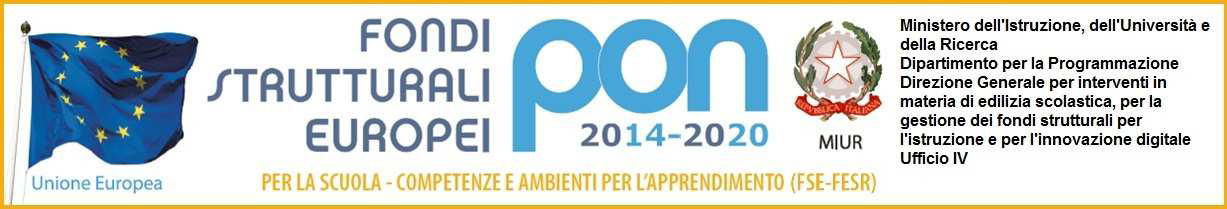 “Ministero dell’istruzione, dell’università e della ricerca”I.C.S.  “Quintino Di Vona”Via L. da Vinci, 2  –  20062 Cassano d’Adda (MI)Cod. Min.  MIIC8CC00P  -  C.F. 91548230159tel. 0363/60061  -  fax 0363/361145  -  e-mail: MIIC8CC00P@istruzione.itsito internet: www.icqdivona.itSCHEDA DI AUTOVALUTAZIONE DEI TITOLI COMPILATA PER LA PARTE RELATIVAAI TITOLI CULTURALI, DI SERVIZIO E PROFESSIONALINome e cognome ______________________________________nato/a il ___/___/_____: Riservato alla CommissioneA. titoli culturali Max 40 puntiB. Esperienze lavorative e/o professionali Max 30 punti